	Proljetnice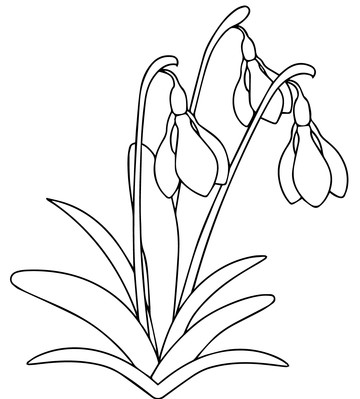 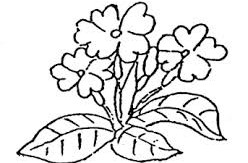      visibaba                                 jaglac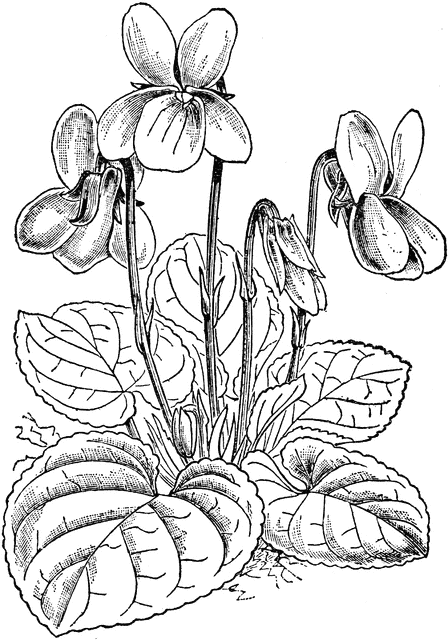 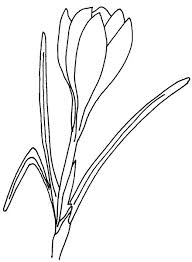                    ljubica                             šafran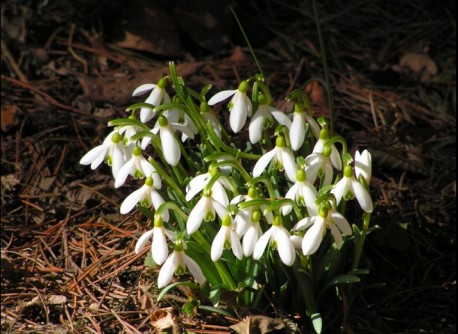 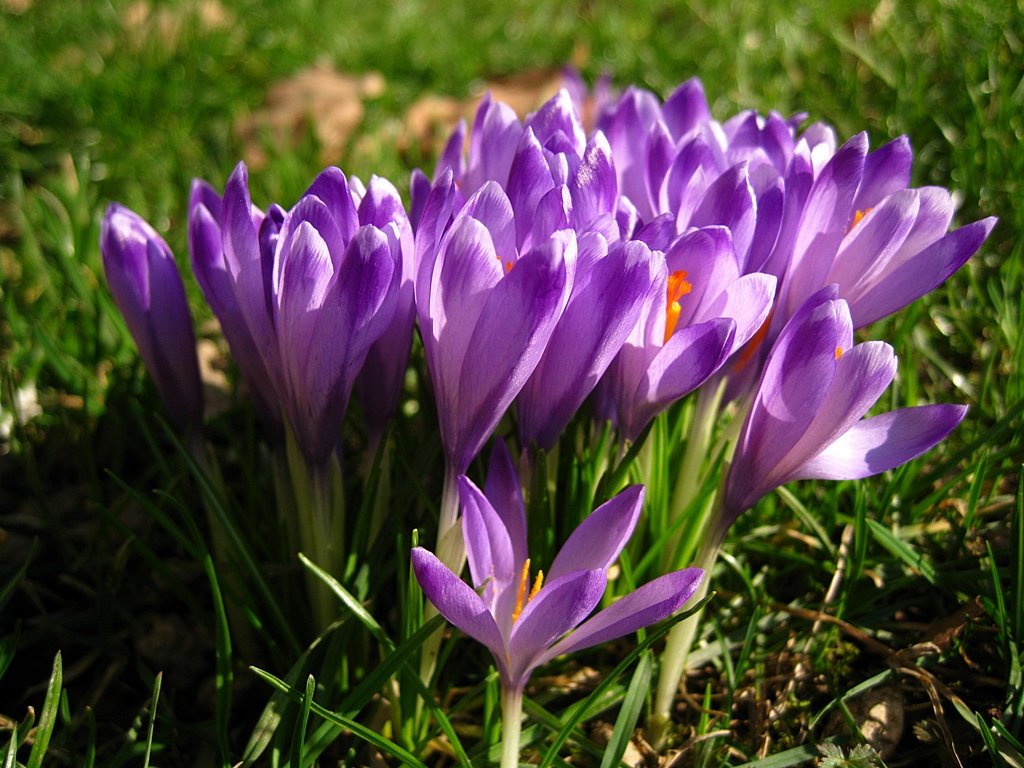              visibaba                                      šafran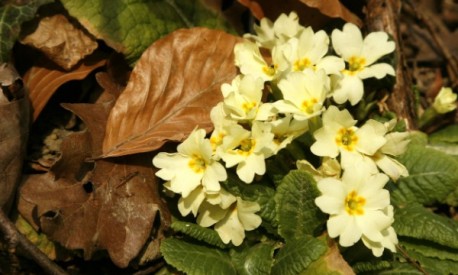                                  jaglac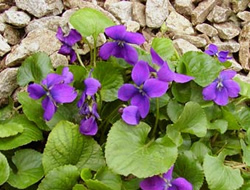                              ljubica